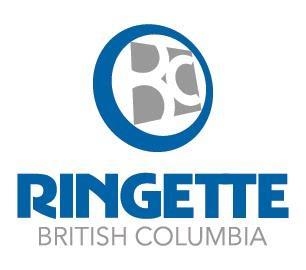 Ringette BCFUNdamentals 2 Practice Plan TemplateBlue Phase (Week 19-24)Blue Phase EmphasisTechnical Development 					20 minutes			40%Teaching Games for Understanding				15 minutes			30%Modified Competition					15 minutes			30%Day of the WeekMonth, Day, Year60 MinutesLocationCoaches/Helpers:333Important Notes:Technical development (passing and receiving, checking)Technical development (passing and receiving, checking)Technical development (passing and receiving, checking)Technical DevelopmentTgfUModified Competition0:00XM - 0:00XM3 MinutesFree PlayWARM-UP - FOLLOW THE LEADERWARM-UP - FOLLOW THE LEADERWARM-UP - FOLLOW THE LEADERWARM-UP - FOLLOW THE LEADER0:00XM - 0:00XM0:00XM - 0:00XM5 MinutesCategoryCoachesCoaches1 leader, other coaches make sure players are following properly1 leader, other coaches make sure players are following properlyEquipmentEquipmentNoneNoneDescriptionDescription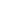 Move the nets up to the blue lines. The players will follow the “leader” around the nets.The leader will call out and demonstrate different skillsSkate fast between the blue linesSkate backwards between blue linesForward/backward sculling between blue lines2 ft/1 ft glide between blue linesKnee drops on blue linesSpin/touch toes/hop on blue linesStop and change directions on whistleKey Teaching PointsKey Teaching PointsCrossovers around netsCrossovers around netsSTATIONSSTATIONS0:00XM - 0:00XM30 Minutes (including water and transitions)STATION 1: SHUTTLE DRILLSTATION 1: SHUTTLE DRILLSTATION 1: SHUTTLE DRILLSTATION 1: SHUTTLE DRILL0:00XM - 0:00XM0:00XM - 0:00XM10 MinutesCategoryCoachesCoaches11EquipmentEquipment1 ring, 2 cones1 ring, 2 conesDescriptionDescription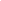 The first player passes the ring to the player in the opposite line.As soon as the first player finishes passing, they skate to join the end of the opposite line.Continue by repeating steps 1 and 2Key Teaching PointsKey Teaching PointsPassing with accuracy, receiving the ring, sweep passes, backhand passesPassing with accuracy, receiving the ring, sweep passes, backhand passesAdaptationsHarderSelect one player in the middle to act as a defence trying to intercept the passes, which forces the other players to learn how to pass strategically. Intermittently change the player in the middle.Select one player in the middle to act as a defence trying to intercept the passes, which forces the other players to learn how to pass strategically. Intermittently change the player in the middle.STATION 2: RELAY RACESTATION 2: RELAY RACESTATION 2: RELAY RACESTATION 2: RELAY RACE0:00XM - 0:00XM0:00XM - 0:00XM10 MinutesCategoryCoachesCoaches11EquipmentEquipmentRings, cones, netRings, cones, netDescriptionDescription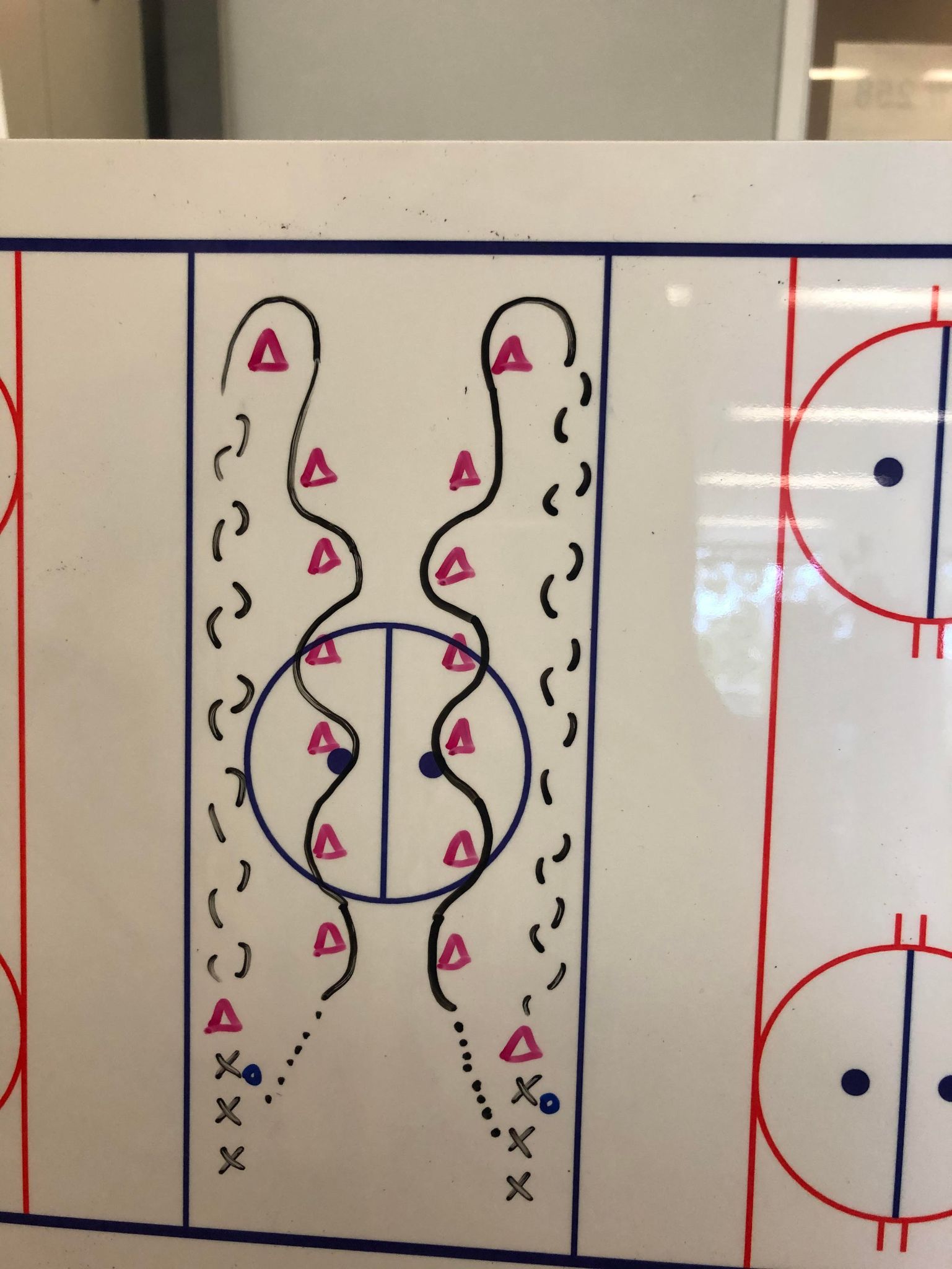 Divide the players into 2 lines. The first person in each line has a ring. There are cones set up along the ice as indicated in the diagram. On the coach’s whistle, the first person in each line skates backward with the ring. As they approach the far cone, the players skate forward and do tight turns around the cones. Once they finish turning around the last cone, they pass the ring to the next person in line and go to the back of their line. The team that finishes first wins. Key Teaching PointsKey Teaching PointsTight turns, forward/backward skatingTight turns, forward/backward skatingAdaptationsEasierPlayers do slalom glides instead of tight turns around the cones.Players do slalom glides instead of tight turns around the cones.AdaptationsHarderThe first people in each line start on their knees.The first people in each line start on their knees.STATION 3: FRIENDS AND ENEMIESSTATION 3: FRIENDS AND ENEMIESSTATION 3: FRIENDS AND ENEMIES0:00XM - 0:00XM0:00XM - 0:00XM10 minutesCoachesCoaches1EquipmentEquipmentRingsDescriptionDescriptionEach player finds a partner. There is one ring per group.When the coach blows the whistle, they are “friends” so the group passes to each other.When the coach blows the whistle again, they are “enemies” so it is a 1v1.When the coach blows the whistle again, they are back to “friends”.Have the players switch partners intermittently.Key Teaching PointsKey Teaching PointsChecking, body positioning, passing, finding open space for receiving a passAdaptationsEasierShorten the amount of time that the group are enemiesAdaptationsHarderMake groups of 3 instead of 2 so there can be a 2v1 for enemiesGROUP GAME - 4v4 SCRIMMAGEGROUP GAME - 4v4 SCRIMMAGEGROUP GAME - 4v4 SCRIMMAGEGROUP GAME - 4v4 SCRIMMAGE0:00XM - 0:00XM0:00XM - 0:00XM15 MinutesCategoryEquipmentEquipment4 mini nets, 4 rubber chickens , 2 – 4 rings 4 mini nets, 4 rubber chickens , 2 – 4 rings DescriptionDescription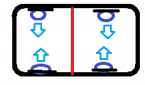 Tie chickens to nets as targets  4 on 4 with no goalies or 3 on 3 with no goalies  depending on # of athletes. Key Teaching PointsKey Teaching PointsHead Up 3 passes minimum before shooting  Stay out of the creaseHead Up 3 passes minimum before shooting  Stay out of the creaseAdaptationsEasierMinimum 2 passesMinimum 2 passesAdaptationsHarderBreakouts, minimum 4 passesBreakouts, minimum 4 passes0:00XM - 0:00XM3 MinutesWrap-Up and Team Cheer